В Комиссию по отбору кандидатов в кадровый резерв руководителей образовательных организаций Ирбитского муниципального образования________________________________________________________________________ (Ф.И.О. полностью)________________________________________________________________________ (полный почтовый адрес)________________________________________________________________________ (контактный телефон, адрес электронной почты)ЗАЯВЛЕНИЕПрошу рассмотреть мою кандидатуру для включения в состав кадрового резерва руководителей образовательных организаций Ирбитского муниципального образования на ДОЛЖНОСТЬ: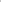 ______________________________________________________________________Выражаю свое согласие на: прохождение оценочных процедур в соответствии с Положением о формировании единого кадрового резерва руководителей муниципальных образовательных организаций Ирбитского муниципального образования; проверку достоверности представленных мной сведений и документов; обработку моих персональных данных в Комиссия по отбору кандидатов в кадровый резерв руководителей образовательных организаций Ирбитского муниципального образования с целью рассмотрения вопроса о включении меня в состав кадрового резерва руководителей образовательных организаций Ирбитского муниципального образования.Согласие на обработку персональных данных действует на срок включения меня в состав кадрового резерва руководителей образовательных организаций Ирбитского муниципального образования. Отзыв указанного согласия осуществляется в порядке, установленном законодательством Российской Федерации о персональных данных, к настоящему заявлению прилагаю следующие документы:1._______________________________________2._______________________________________3._______________________________________4.________________________________________5.________________________________________



	Всего на ________ листахПодпись: